Date: Wednesday, Jan 8th 9:15ACall to Order 9:16am Dismiss 9:53am – 14 in attendance – Next Mtg is Feb 4thPrincipal’s Post Culture night meeting is tonight and then they will come to the PTO to present their needs/wants – winter parties went well Officer’s ReportPresidentUpcoming Star Polisher Date Jan 16th is the next Star PolisherTeacher Grant Submission Review & Update Not sure what the balance is on this but will be meeting with the treasurer next week. Thinking there will be around $200 leftFalter- Best of Times by Greg Tang $13.89ea. x 5 = $69.45 FILLED & DELIVEREDJen Brown- List of various Maker Space items (see list) $? Cristina spoke with Mrs. Brown and asked for her top items to narrow down her listFierro- EVO Coding Bot $98 ea. Requesting 4 FILLED & DELIVEREDLibrary- Wonder Bot $109.99ea. Asking for 1- dreams of 4 ORDERED 2Mejia- Greg Tang Challenge Set $99.95Waiting on the Greg Tang kit information – not 100% sure exactly what kit they want so Cristina is in contact with Mejia and Smith to make sure they purchase the correct kit Hayes- nook cushions $39ea requesting set of 4 $78 ORDERED & DELIVEREDSmith- Greg Tang Kit- Vice PresidentMembership Report. No change since Nov 2019. Member Front Row Parking Roxanne Gibson is for the month of JanTreasurer’s Report Budget Overview Party Fund: Winter Holiday Reimbursements Submissions & Distributions Will meet with the treasurer next week to review party money, etc. Teacher Grant Overview will be getting these numbers and will share via MTK so you can review before next meeting Recording SecretaryCommunications Report Social Media Updates If people have things they would like to update please send to Mike and he will get those out on social media – remember to comment or like posts so it will boost the post in people’s social media  - Mike to make a post for Career Day – need 16 parents to go in and have the parents go into the classrooms to discuss with the 4th and 5th graders – college week will be during this time and will encourage kids to wear their college tshirts – if need help for bulletin boards reach out to PTO and we can get someone to help ruckerpto@gmail.com Correspondence Check inChairperson’s ReportSpirit WearCheck in Quiet over the holidaysNext selling event? Next Rucker Rocks, Jan 31st – will put some stuff on sale and have 300 pieces left over from the last year and this year – will mark down stuff we do have a lot of, like shorts – have people go thru MTK for a flash sale for the inventory that is left over – hold onto the socks and we can recycle them into a package next year Spirit Nights UpdateSauce Dec 17th  - Made $100 from Sauce. Chills 360 “didn’t make enough profit”  Chills last year did not go well but they still gave $75 last year – Silo park in the spring would be a great idea and sell spirit wear then Room Parent Coordinator(s)Winter Party Planning Overview/Feedback Sharon took the lead and went to all the parties – dual language had to be in the music room due to flooding in some of the classrooms – one Kinder teacher was unaware of what the plans were the day before the event – executive board would like to thank the coordinators because the parties went really well overall and was so nice to see things go smoothly and everyone enjoy their time. Next year the SignUp Genius should go out sooner to get more volunteers – do it in two 30 minute slots next year – also allow a parent to stay for the next party slot to help run the stationsW.A.T.C.H. DogUpdates? 3 more background checks – 87 active – 47 volunteers last fall Incentives/Box Tops $476 according to the app Spring Drive Ideas/Plans/Dates? Feb 25th is the next drive – tops are due March 1st – Wal-Mart has double until the end of Jan Replacement Committee Chair for TAW HIGHLY NEEDED If you know someone who is interested, please contact Cristina or Lulu ASAP – lots of parents are willing to help but we need someone to spearhead the event New Business NTK Blackbelt would like to be involved in field day or another event – reach out to Ms. Spears – did something like this at the tailgate party with community sponsors but that was outside the normal school hours – possibly set up after school or at culture night, but not during school hours AnnouncementsUp Coming EventsStar Polisher Jan 16th Notes: PositionNameEmailCo- PresidentLulu Rodriguezruckerptopresident@gmail.comCo- PresidentCrsitina Bellardruckerptopresident@gmail.comCo- Vice PresidentJoann Parrotjoannparrott@gmail.com Co- Vice PresidentKimberly Stumpfkimichel@gmail.com Recording SecretaryJen RodriguezJenrodriguez0202@gmail.com Communications SecretaryMike Uberruckerpto@gmail.comCo- Treasurer (checks & correspondence)Cherise Sallowaycherisesallaway@gmail.com Co- Treasurer (books)Trent Bailey Room Parent Coordinator(S)Sharon Aldertonruckerroomparents@gmail.com Clarie Christensen ruckerroomparents@gmail.com Spirit Wear Aurore Mizaraurore22j@yahoo.comTeri Baileybailey.teri@yahoo.comTeacher AppreciationChristy Kabanekchristykabanel@hotmail.com Pies for TeachersErin Heggyerin.hegggy@gmail.com SunshineKathryn DowdyKathryn.nic@gmail.com W.A.T.C.H.Brady DenniswatchDOGSrucker@gmail.com TailgateBrady Dennis watchDOGSrucker@gmail.com Incentives/Box TopsSpirit Night CoordinatorKyrstal Phillips Krystalphillips626@gmail.com Bulletin Board Hyeyon Theos 	Hyeyon.theos@gmail.com 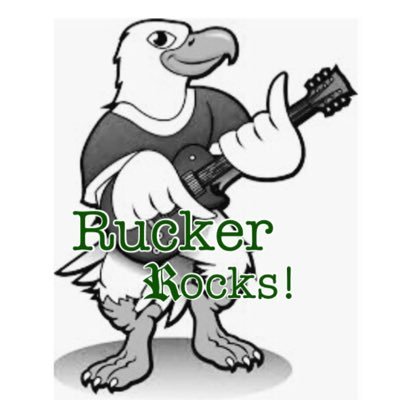 